Har fullført kurs med tema: Menneskerettigheter”Alle mennesker er født frie”Deltakerne har fått kunnskap og bevissthet om menneskerettigheter og problemstillinger og spørsmål knyttet til temaet, og Venstres rolle i et historisk perspektiv. Venstres menneskerettighetspolitikk med historisk tilnærmingMed fordypning i :Menneskerettighetenes status * Lov og sanksjonsmyndighet * Tvangsbruk og frihetsberøvelse * Minoriteter og diskriminering * Menneskerettighetsfientlige regimer * Næringsliv og investeringer * Personvern og informasjonsteknologi * Miljø, klima og generasjonsperspektivet * Rettigheter og migrasjonTakk for innsatsen du gjør for Venstre! 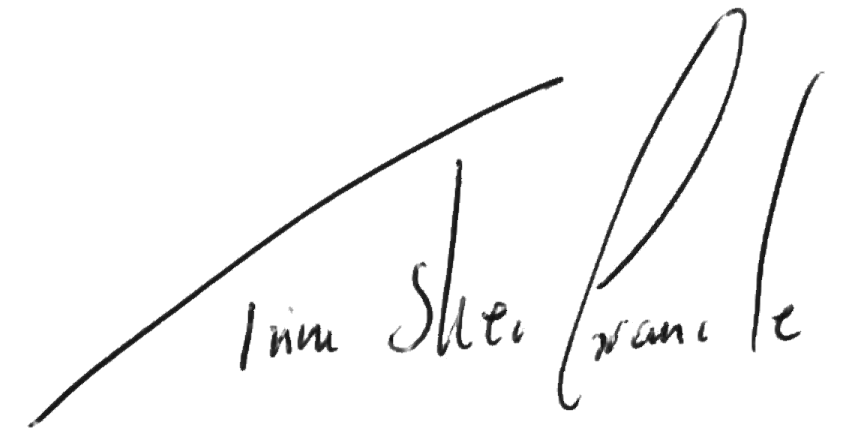 Trine Skei GrandeKurset hadde       timer.     , 26. april 2016     
Kursholder